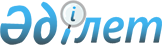 "Қазақстан Республикасы Білім және ғылым министрлігінің көтермелеу түрлерін бекіту туралы" Қазақстан Республикасы Білім және ғылым министрінің N 1361 тіркелген 2000 жылғы 12 желтоқсандағы N 1159 бұйрығына толықтырулар мен өзгерістер енгізу туралы
					
			Күшін жойған
			
			
		
					Қазақстан Республикасының Білім және ғылым министрлігінің 2004 жылғы 27 шілдедегі N 652 бұйрығы. Қазақстан Республикасы Әділет министрлігінде 2004 жылғы 3 тамызда тіркелді. Тіркеу N 2985. Күші жойылды - Қазақстан Республикасы Білім және ғылым министрлігінің 2007 жылғы 20 қарашадағы N 373-к Бұйрығымен



      


Бұйрықтың күші жойылды - Қазақстан Республикасы Білім және ғылым министрлігінің 2007.11.20. 


 N 373-к 


 Бұйрығымен.



      Бұйырамын:



      1. "Қазақстан Республикасы Білім және ғылым министрлігінің көтермелеу түрлерін бекіту туралы" Қазақстан Республикасы Білім және ғылым министрінің ("Қазақстан Республикасының орталық атқарушы және басқа мемлекеттік органдарының нормативтік құқықтық актілерінің бюллетені" 2001 жылғы, N 7, 331 құжат нормативтік құқықтық актілерді мемлекеттік тіркеу тізілімінде N 1361 тіркелген) 2000 жылғы 12 желтоқсандағы N 1159 
 бұйрығына 
 мынадай толықтырулар мен өзгерістер енгізілсін:




      1-тармақ мынадай мазмұндағы төртінші абзацпен толықтырылсын:



      "Ы. Алтынсарин;" омырауға тағатын белгі";



      көрсетілген бұйрықпен бекітілген Қазақстан Республикасы Білім және ғылым министрлігінің көтермелеу тәртібі туралы ережеде:




      4-тармақ мынадай мазмұндағы төртінші абзацпен толықтырылсын:



      "Ы. Алтынсарин" омырауға тағатын белгісімен марапаттау" (3-қосымша);";




      7-тармақта:



      екінші абзац алынып тасталсын;



      төртінші абзацта "оқушыларды, тәрбиеленушілерді практикалық даярлаудағы табыстар" деген сөздер алынып тасталсын;




      мынадай мазмұндағы 3-1-бөліммен толықтырылсын:



      "3-1. "Ы. Алтынсарин" омырауға тағатын белгісімен марапаттау шарттары"



      10-1. Білім беру органдары мен ұйымдарының педагогикалық қызметкерлері омырауға тағатын белгімен:



      білім беру және тәрбие процестерін ұйымдастырудағы және жетілдірудегі, оқыту мен тәрбиенің біртұтастығын қамтамасыз етудегі, білім беру мен тәрбиелеу бағдарламаларын іске асырудағы айтарлықтай табыстары үшін;



      оқушыларды, тәрбиеленушілерді практикалық даярлаудағы, олардың шығармашылық белсенділіктерін дамытудағы табыстары үшін;



      облыстық (аудандық), республикалық, халықаралық білім беру бағдарламалары мен жобаларындағы жетістіктері үшін марапатталады.



      10-2. Омырауға тағатын белгімен тікелей білім беру органдары мен ұйымдарында 10 жылдан кем емес жұмыс стажы бар қызметкерлер марапатталады.";




      осы бұйрықтың қосымшасына сәйкес 3-қосымшамен толықтырылсын.




      2. Орта білім департаменті (С.Б.Есбосынова) заңнамада белгіленген тәртіппен осы бұйрықтың Қазақстан Республикасының Әділет министрлігінде мемлекеттік тіркелуін қамтамасыз етсін.




      3. Осы бұйрық мемлекеттік тіркелген күнінен бастап күшіне енеді.




      4. Осы бұйрықтың орындалуын бақылауды өзіме қалдырамын.

      

Министрдің




      міндетін атқарушы


      Келісілді:



      Вице-министр



      ______________________



      2004 ж. "___" ________

      Қаржы департаменті



      ______________________



      2004 ж. 27.07.      

      Әкімшілік-құқықтық



      департаменті



      ______________________



      2004 ж. "___" ________

      Құқықтық қамтамасыз ету



      басқармасы



      ______________________



      2004 ж. "___" ________

      Құжаттамалық қамтамасыз ету



      және мемлекеттік тілді



      дамыту басқармасы



      ______________________



      2004 ж. 27.07.

      Мемлекеттік тілді дамыту



      және редакциялау бөлімі



       ______________________



       2004 ж. 27.07.




Қазақстан Республикасы     



Білім  және ғылым Министрінің  



міндетін атқарушының      



      2004 жылғы 27 шілдедегі    



N 652 бұйрығына қосымша    

Қазақстан Республикасы     



      Білім және ғылым министрлігінің



көтермелеу түрлерімен    



марапаттау ережесіне    



3-қосымша         


"Ы. Алтынсарин" омырауға тағатын белгісінің сипаттамасы


      "Ы. Алтынсарин" омырауға тағатын белгісі 32 мм. диаметрінде, қалыңдығы 2 мм, мыс пен никель қорытпаларынан мерейтойлық медаль түрінде жасалған.



      Аверсте (медальдің беткі жағында) Ы. Алтынсарин бейнеленген.



      Бейнеден төмен "Ы. АЛТЫНСАРИН" жазуы.



      Реверсте (медальдің сыртқы бетінде) мемлекеттік тілде "Педагогикалық қызметтегі табыстары үшін" деген сөздер жазылған. Медальдің беттері тегіс келген.



      Медаль көкшіл лентамен қапталып, ұзындығы 15 мм және ені 25 мм планкаға бекітілген.

      


Медаль суретін қағаз мәтіннен қараңыз



					© 2012. Қазақстан Республикасы Әділет министрлігінің «Қазақстан Республикасының Заңнама және құқықтық ақпарат институты» ШЖҚ РМК
				